Câmara Municipal de Guarujá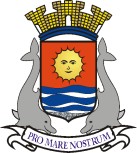 ESTADO DE SÃO PAULOMATÉRIA: Projeto de Lei Nº 58/2020, do vereador Luciano Tody (MDB), que dispõe sobre a obrigatoriedade de Agências Bancárias, Padarias, Supermercados e Farmácias realizarem a higienização e desinfecção das suas fachadas e calçadas com solução para o combate ao vírus do COVID-19 e dá outras providências.DATA: 23/06/2020OBJETIVO:  Todos os detalhes acerca da propositura estão disponíveis em: https://consulta.siscam.com.br/camaraguaruja/arquivo?Id=48788RESULTADO: APROVADO POR 15 VOTOS TIPO DE VOTAÇÃO: NOMINAL (ENGLOBADA)A FAVOR – Andressa Sales Strambeck da Costa, Antonio Fidalgo Salgado Neto, Edmar Lima dos Santos, José Nilton Lima de Oliveira, Luciano de Moraes Rocha, Joel Agostinho de Jesus, José Francinaldo Ferreira de Vasconcelos, Mauro Teixeira, Wanderley Maduro dos Reis, Walter dos Santos, Ronald Luiz Nicolaci Fincatti, Sérgio Jesus dos Passos, Manoel Francisco dos Santos Filho, Raphael Vitiello Silva e Marcos Pereira Azevedo.CONTRA - NinguémNÃO VOTARAM – Fernando Martins dos Santos (ausente) e Edilson Dias*, que presidia a sessão.* O presidente da Câmara Municipal só vota em casos de empate nas deliberações.